ҠАРАР	       ПОСТАНОВЛЕНИЕ08 апрель 2022й.                                №22	                               08   апреля 2022г.Об утверждении схемы размещения нестационарных торговых объектов на территории сельского поселения Орловский сельсовет муниципального района Благовещенский район Республики БашкортостанВ соответствии с Федеральным законом от 28 декабря 2009 года №381- ФЗ «Об основах государственного регулирования торговой деятельности в Российской Федерации», Постановлением Правительства Республики от 12 октября 2021 года № 511 « Об утверждении Порядка разработки и утверждения органами местного самоуправления Республики Башкортостан схем размещения нестационарных торговых объектов» схемы на территории Республики Башкортостан» и постановления Администрации сельского поселения Орловский сельсовет муниципального района Благовещенский район Республики Башкортостан от 08 апреля 2022 года №18 «Об утверждении Положения о порядке размещения нестационарных торговых объектов (по оказанию услуг) на территории сельского поселения Орловский сельсовет муниципального района Благовещенский район Республики Башкортостан» Администрация сельского поселения Орловский сельсовет муниципального района Благовещенский район Республики БашкортостанП ОСТАНОВЛЯЕТ:Утвердить схему размещения нестационарных торговых объектов, расположенных на земельных участках, в зданиях, строениях, сооружениях, находящихся в муниципальной собственности на территории сельского поселения Орловский сельсовет муниципального района Благовещенский район Республики Башкортостан (приложение№1,2).Постановления администрации сельского поселения Орловский сельсовет муниципального района Благовещенский район Республики Башкортостан от 07.06.2017 «Об утверждении схемы размещения нестационарных торговых объектов на территории сельского поселения Орловский сельсовет муниципального района Благовещенский район Республики Башкортостан»  с изменениями от 16.12.2019 № 41/1 отменить.Контроль за исполнением настоящего постановления возложить на главу Администрации сельского поселения Орловский сельсовет З.А.ЗагитовуГлава сельского поселения                                                             З.А.ЗагитоваПриложение№1 к ПостановлениюАдминистрации сельского поселения Орловский сельсовет муниципального района Благовещенский район Республики Башкортостанот 08 апреля 2022 года №22СХЕМАРазмещения нестационарных торговых объектовна территории сельского поселения Орловский сельсовет муниципального района Благовещенский район Республики БашкортостанПриложение №2к Постановлению Администрации сельского поселения Орловский сельсовет муниципального районаБлаговещенский район Республики Башкортостанот 08 апреля 2022 года №22НТО д.Ошмянка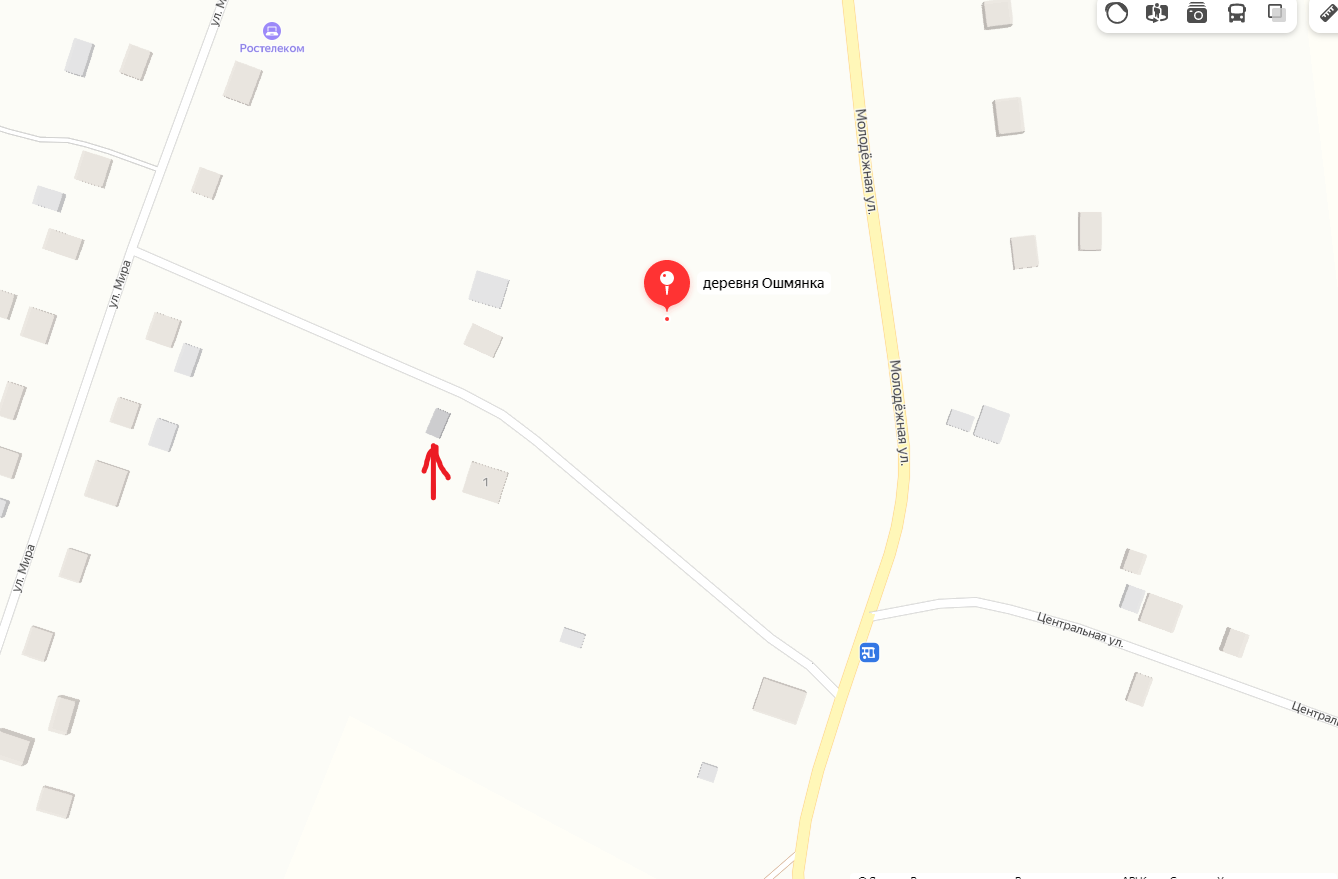 НТО с.Орловка 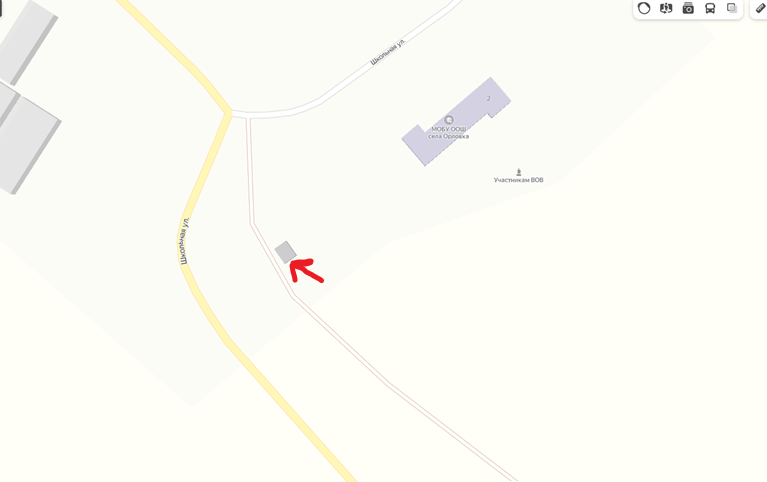 БАШКОРТОСТАН РЕСПУБЛИКАhЫБЛАГОВЕЩЕН РАЙОНЫМУНИЦИПАЛЬ   РАЙОНЫНЫОРЛОВКА АУЫЛ СОВЕТЫАУЫЛЫ БИЛӘМӘhЕ ХАКИМИӘТЕ453444,Орловка аулы,Дуслык урамы, 18тел. 2-73-25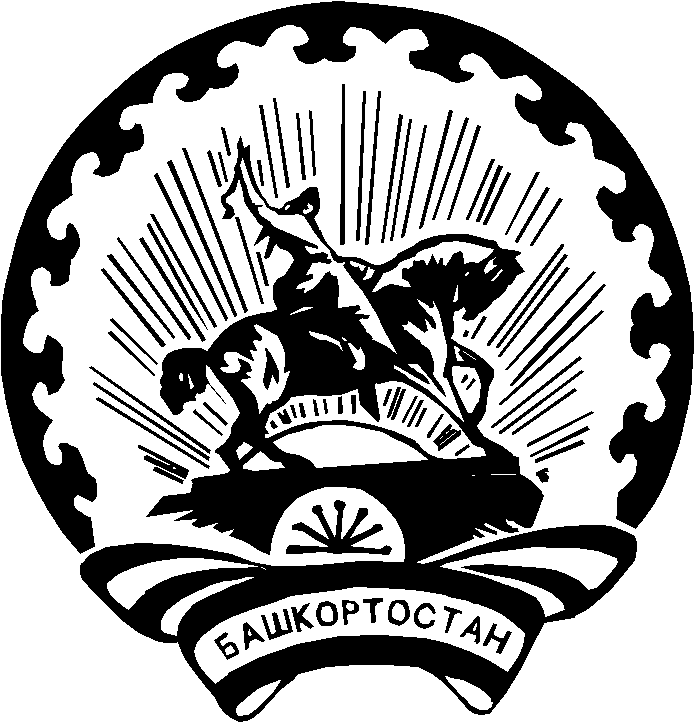 РЕСПУБЛИКА  БАШКОРТОСТАНАДМИНИСТРАЦИЯСЕЛЬСКОГО ПОСЕЛЕНИЯОРЛОВСКИЙ СЕЛЬСОВЕТМУНИЦИПАЛЬНОГО РАЙОНАБЛАГОВЕЩЕНСКИЙ РАЙОН453444, с.Орловкаул.Дружбы, 18тел. 2-73-25№ п/пМесторасположение нестационарного торгового объектаНестационарный торговый объект (указать какой)Специализация нестационарного торгового объектаФорма собственности земельного участкаСрок, период размещения нестационарного торгового объектаТребования к нестационарному торговому объекту, планируемому к размещениюПланируемыеПланируемыеПланируемыеПланируемыеПланируемыеПланируемыеПланируемые2Благовещенский р-н, с.Орловка, ул.ШкольнаяКиоскПродажа продовольственных  и непродовольственных товаровГосударственная собственность до разграниченияДо изъятия земельного участка  администрацией сельского поселения Орловский сельсоветСоблюдение действующего законодательства, разработать проект фасада, благоустройство прилегающей территории4.Благовещенский р-н, д. Ошмянка, ул. ЦентральнаяКиоскПродажа продовольственных  и непродовольственных товаровГосударственная собственность до разграниченияДо изъятия земельного участка  администрацией сельского поселения Орловский сельсоветСоблюдение действующего законодательства, разработать проект фасада, благоустройство прилегающей территории